100 Books To Read In KS1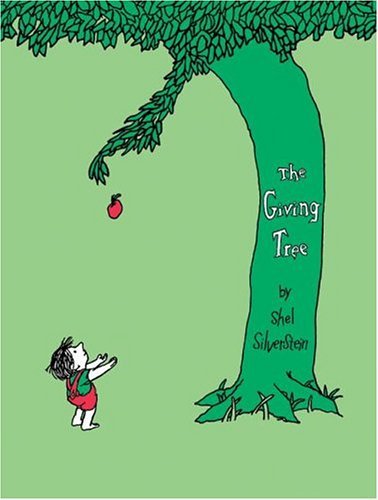 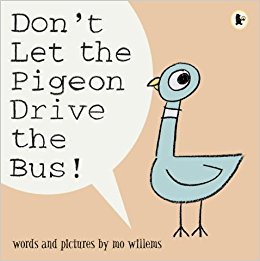 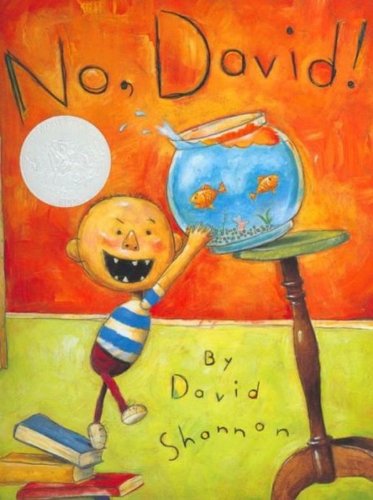 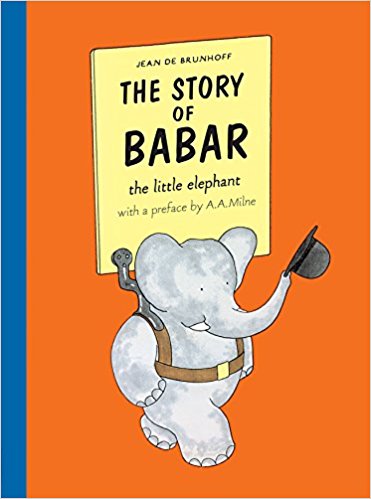 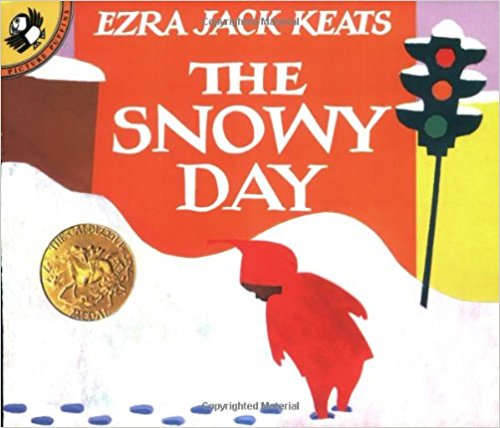 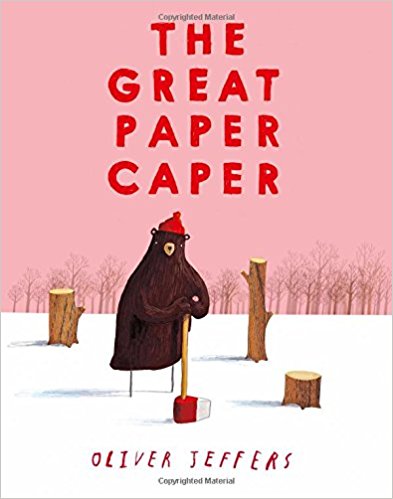 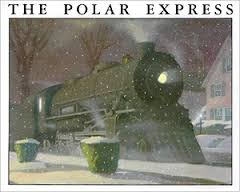 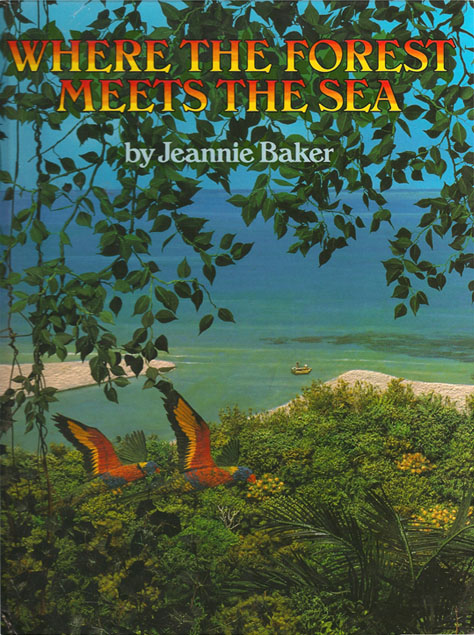 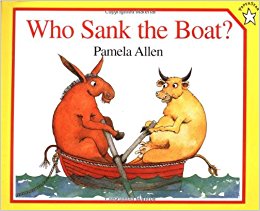 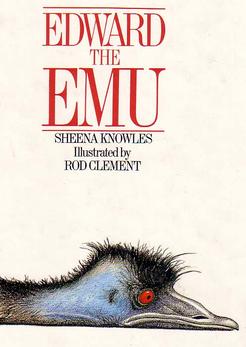 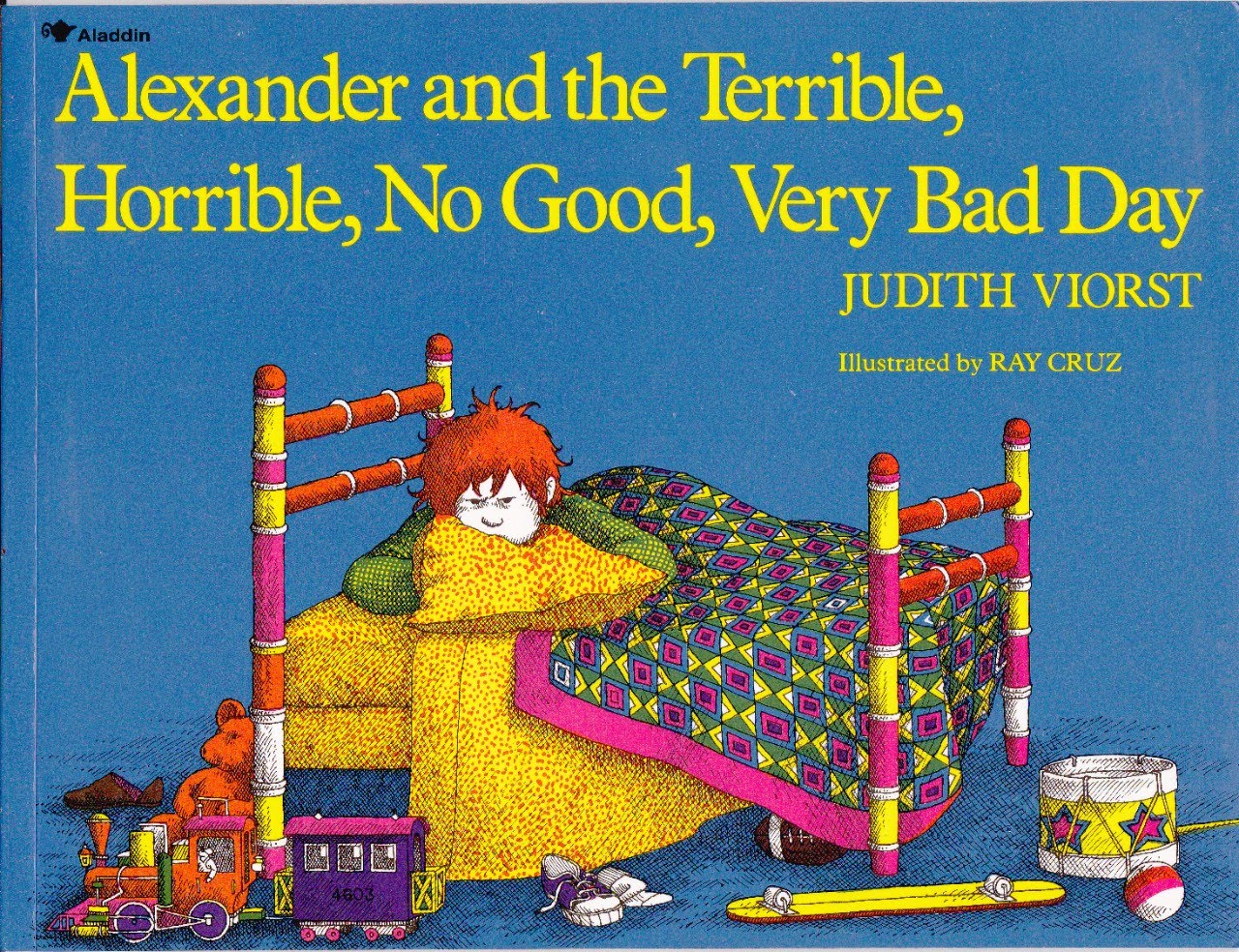 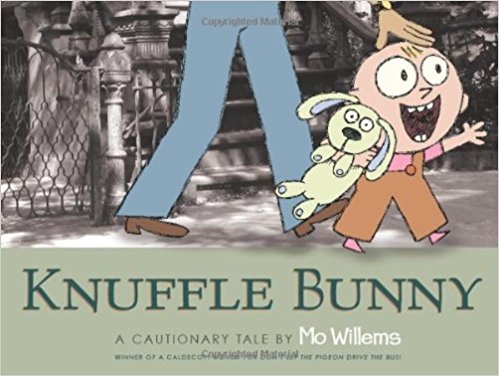 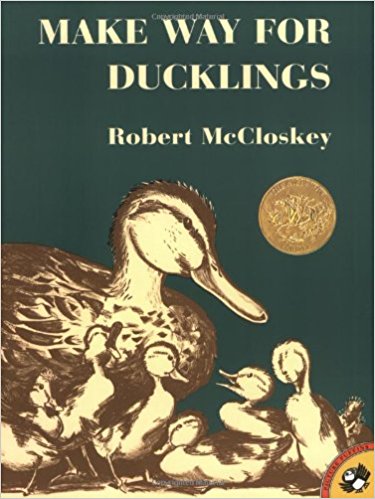 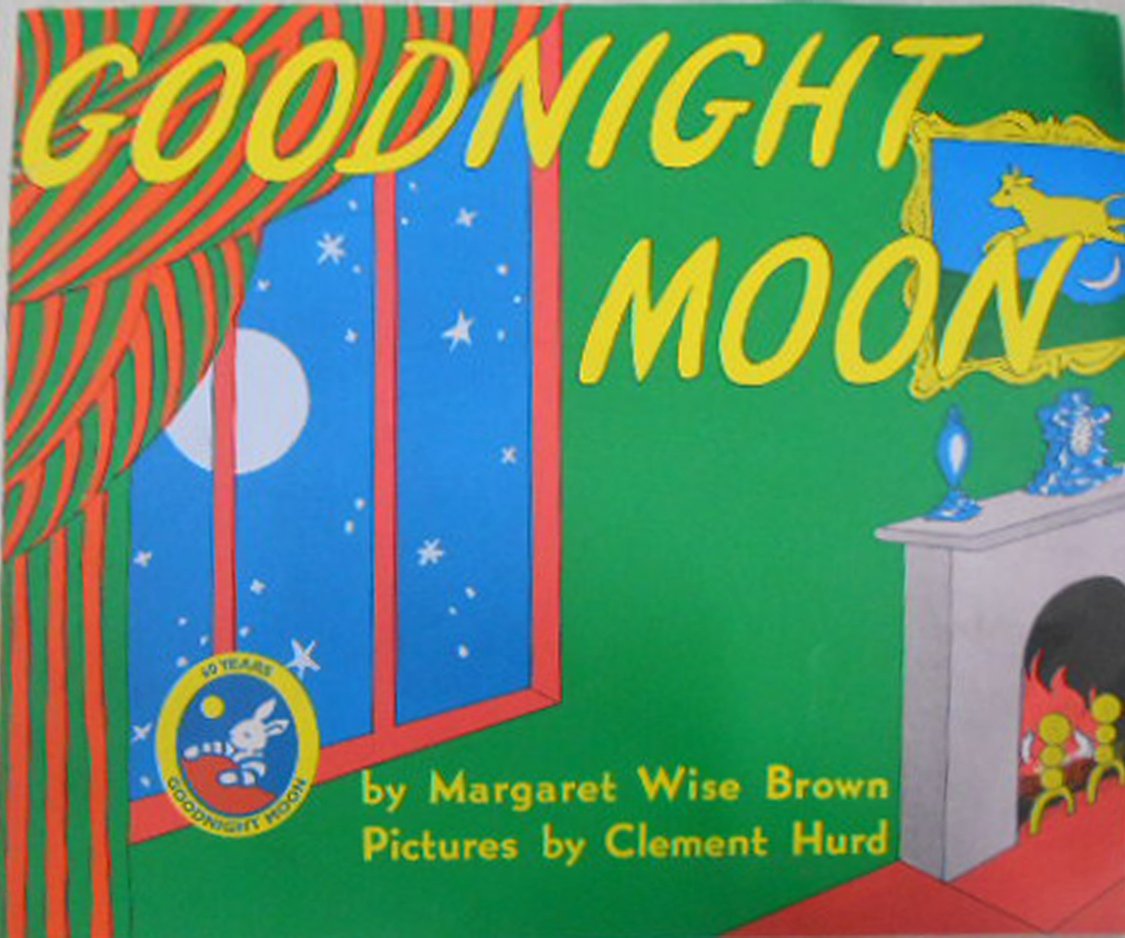 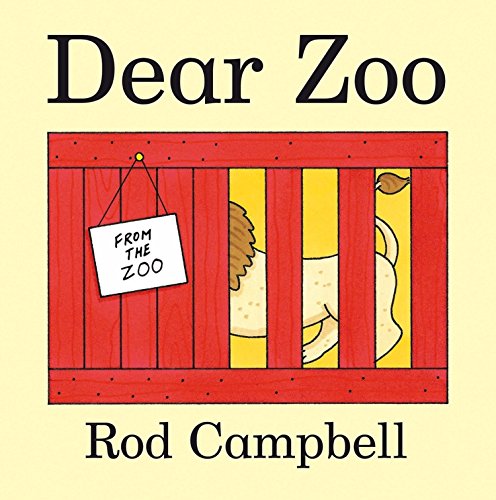 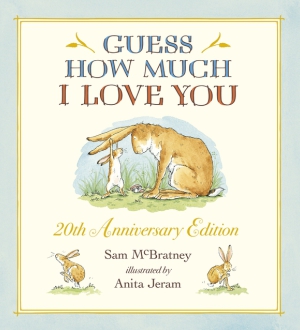 